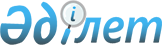 Об утверждении государственного образовательного заказа на подготовку кадров с техническим и профессиональным, послесредним образованием на 2019-2020 учебный год по Западно-Казахстанской области
					
			Утративший силу
			
			
		
					Постановление акимата Западно-Казахстанской области от 28 июня 2019 года № 157. Зарегистрировано Департаментом юстиции Западно-Казахстанской области 1 июля 2019 года № 5740. Утратило силу постановлением акимата Западно-Казахстанской области от 30 июля 2020 года № 180
      Сноска. Утратило силу постановлением акимата Западно-Казахстанской области от 30.07.2020 № 180 (вводится в действие со дня первого официального опубликования).
      Руководствуясь Законами Республики Казахстан от 23 января 2001 года "О местном государственном управлении и самоуправлении в Республике Казахстан" и от 27 июля 2007 года "Об образовании", акимат Западно-Казахстанской области ПОСТАНОВЛЯЕТ:
      1. Утвердить прилагаемый государственный образовательный заказ на подготовку кадров с техническим и профессиональным, послесредним образованием на 2019–2020 учебный год по Западно–Казахстанской области.
      2. Государственному учреждению "Управление образования Западно-Казахстанской области" принять необходимые меры, вытекающие из настоящего постановления.
      3.  Признать утратившим силу постановление акимата Западно-Казахстанской области от 7 июня 2018 года № 138 "Об утверждении государственного образовательного заказа на подготовку специалистов с техническим и профессиональным, послесредним образованием на 2018–2019 учебный год по Западно-Казахстанской области" (зарегистрированное в Реестре государственной регистрации нормативных правовых актов № 5251, опубликованное 27 июня 2018 году в Эталонном контрольном банке нормативных правовых актов Республики Казахстан).
      4. Государственному учреждению "Управление образования Западно-Казахстанской области" (Габдушев Н.Б.) обеспечить государственную регистрацию данного постановления в органах юстиции, его официальное опубликование в Эталонном контрольном банке нормативных правовых актов Республики Казахстан и в средствах массовой информации.
      5. Контроль за исполнением данного постановления возложить на заместителя акима области Оспанкулова Г.А.
      6. Настоящее постановление вводится в действие по истечении десяти календарных дней после дня первого официального опубликования. Государственный образовательный заказ на подготовку кадров с техническим и профессиональным, послесредним образованием на 2019-2020 учебный год по Западно–Казахстанской области
					© 2012. РГП на ПХВ «Институт законодательства и правовой информации Республики Казахстан» Министерства юстиции Республики Казахстан
				Утвержден
постановлением акимата
Западно-Казахстанской области
от 28 июня 2019 года № 157
№
Коды специальности
Наименование специальности
на базе 9 класса
на базе 9 класса
на базе 9 класса
на базе 11 класса
на базе 11 класса
на базе 11 класса
на базе 11 класса
Средняя стоимость расходов на обучение одного специалиста в месяц без учҰта стипендии обучающегося (тенге)
№
Коды специальности
Наименование специальности
на казахском языке
на русском языке
на русском языке
на казахском языке
на казахском языке
на русском языке
на русском языке
Средняя стоимость расходов на обучение одного специалиста в месяц без учҰта стипендии обучающегося (тенге)
ГККП "Высший аграрно-технический колледж" Управления образования акимата Западно-Казахстанской области
ГККП "Высший аграрно-технический колледж" Управления образования акимата Западно-Казахстанской области
ГККП "Высший аграрно-технический колледж" Управления образования акимата Западно-Казахстанской области
ГККП "Высший аграрно-технический колледж" Управления образования акимата Западно-Казахстанской области
ГККП "Высший аграрно-технический колледж" Управления образования акимата Западно-Казахстанской области
ГККП "Высший аграрно-технический колледж" Управления образования акимата Западно-Казахстанской области
ГККП "Высший аграрно-технический колледж" Управления образования акимата Западно-Казахстанской области
ГККП "Высший аграрно-технический колледж" Управления образования акимата Западно-Казахстанской области
ГККП "Высший аграрно-технический колледж" Управления образования акимата Западно-Казахстанской области
ГККП "Высший аграрно-технический колледж" Управления образования акимата Западно-Казахстанской области
ГККП "Высший аграрно-технический колледж" Управления образования акимата Западно-Казахстанской области
1
0518000
Учет и аудит (по отраслям)
25
25
26733
2
0802000
Сооружение и эксплуатация газонефтепроводов и газонефтехранилищ
25
25
25
29047
3
0809000
Эксплуатация нефтяных и газовых месторождений (по профилю)
25
25
29047
4
0819000
 Технология переработки нефти и газа
25
29047
5
0902000
 Электроснабжение (по отраслям)
25
29047
6
1401000
Строительство и эксплуатация зданий и сооружений
25
25
25
29047
7
1504000
Фермерское хозяйство (по профилю)
25
25
26733
8
1511000
 Землеустройство
25
25
25
26733
9
1513000
Ветеринария
25
25
26733
10
1516000
Пожарная безопасность
25
25
25
25
25
25
25
26733
Всего: 
Всего: 
Всего: 
150
75
75
125
125
50
50
Итого:
Итого:
Итого:
400
400
400
400
400
400
400
ГККП "Высший педагогический колледж им.Ж.Досмухамедова" управления образования акимата Западно-Казахстанской области
ГККП "Высший педагогический колледж им.Ж.Досмухамедова" управления образования акимата Западно-Казахстанской области
ГККП "Высший педагогический колледж им.Ж.Досмухамедова" управления образования акимата Западно-Казахстанской области
ГККП "Высший педагогический колледж им.Ж.Досмухамедова" управления образования акимата Западно-Казахстанской области
ГККП "Высший педагогический колледж им.Ж.Досмухамедова" управления образования акимата Западно-Казахстанской области
ГККП "Высший педагогический колледж им.Ж.Досмухамедова" управления образования акимата Западно-Казахстанской области
ГККП "Высший педагогический колледж им.Ж.Досмухамедова" управления образования акимата Западно-Казахстанской области
ГККП "Высший педагогический колледж им.Ж.Досмухамедова" управления образования акимата Западно-Казахстанской области
ГККП "Высший педагогический колледж им.Ж.Досмухамедова" управления образования акимата Западно-Казахстанской области
ГККП "Высший педагогический колледж им.Ж.Досмухамедова" управления образования акимата Западно-Казахстанской области
ГККП "Высший педагогический колледж им.Ж.Досмухамедова" управления образования акимата Западно-Казахстанской области
1
0101000
Дошкольное воспитание и обучение
25
25
25
26312
2
0104000
Профессиональное обучение (по отраслям)
25
26733
3
0105000
Начальное образование
25
25
25
25
25
26312
4
0108000
Музыкальное образование
25
25
26312
5
0111000
Основное среднее образование
100
25
25
26312
Всего: 
Всего: 
Всего: 
175
75
75
50
50
0
0
Итого:
Итого:
Итого:
300
300
300
300
300
300
300
ГККП "Музыкальный колледж имени Курмангазы" Западно-Казахстанского областного управления образования
ГККП "Музыкальный колледж имени Курмангазы" Западно-Казахстанского областного управления образования
ГККП "Музыкальный колледж имени Курмангазы" Западно-Казахстанского областного управления образования
ГККП "Музыкальный колледж имени Курмангазы" Западно-Казахстанского областного управления образования
ГККП "Музыкальный колледж имени Курмангазы" Западно-Казахстанского областного управления образования
ГККП "Музыкальный колледж имени Курмангазы" Западно-Казахстанского областного управления образования
ГККП "Музыкальный колледж имени Курмангазы" Западно-Казахстанского областного управления образования
ГККП "Музыкальный колледж имени Курмангазы" Западно-Казахстанского областного управления образования
ГККП "Музыкальный колледж имени Курмангазы" Западно-Казахстанского областного управления образования
ГККП "Музыкальный колледж имени Курмангазы" Западно-Казахстанского областного управления образования
ГККП "Музыкальный колледж имени Курмангазы" Западно-Казахстанского областного управления образования
1
0401000
Библиотечное дело
25
26312
2
0403000
Социально-культурная деятельность и народное художественное творчество (по профилю)
50
87887
3
0404000
Инструментальное исполнительство и музыкальное искусство эстрады (по видам)
19
7
7
87887
4
0405000
Хоровое дирижирование
6
90622
5
0407000
Пение
3
90622
Всего: 
Всего: 
Всего: 
103
7
7
0
0
0
0
48615
Итого:
Итого:
Итого:
110
110
110
110
110
110
110
Государственное коммунальное предприятие на праве хозяйственного ведения "Западно-Казахстанский Высший медицинский колледж" Управления здравоохранения акимата Западно-Казахстанской области
Государственное коммунальное предприятие на праве хозяйственного ведения "Западно-Казахстанский Высший медицинский колледж" Управления здравоохранения акимата Западно-Казахстанской области
Государственное коммунальное предприятие на праве хозяйственного ведения "Западно-Казахстанский Высший медицинский колледж" Управления здравоохранения акимата Западно-Казахстанской области
Государственное коммунальное предприятие на праве хозяйственного ведения "Западно-Казахстанский Высший медицинский колледж" Управления здравоохранения акимата Западно-Казахстанской области
Государственное коммунальное предприятие на праве хозяйственного ведения "Западно-Казахстанский Высший медицинский колледж" Управления здравоохранения акимата Западно-Казахстанской области
Государственное коммунальное предприятие на праве хозяйственного ведения "Западно-Казахстанский Высший медицинский колледж" Управления здравоохранения акимата Западно-Казахстанской области
Государственное коммунальное предприятие на праве хозяйственного ведения "Западно-Казахстанский Высший медицинский колледж" Управления здравоохранения акимата Западно-Казахстанской области
Государственное коммунальное предприятие на праве хозяйственного ведения "Западно-Казахстанский Высший медицинский колледж" Управления здравоохранения акимата Западно-Казахстанской области
Государственное коммунальное предприятие на праве хозяйственного ведения "Западно-Казахстанский Высший медицинский колледж" Управления здравоохранения акимата Западно-Казахстанской области
Государственное коммунальное предприятие на праве хозяйственного ведения "Западно-Казахстанский Высший медицинский колледж" Управления здравоохранения акимата Западно-Казахстанской области
Государственное коммунальное предприятие на праве хозяйственного ведения "Западно-Казахстанский Высший медицинский колледж" Управления здравоохранения акимата Западно-Казахстанской области
1
0301000
Лечебное дело
75
75
25
25
29014
2
0302000
Сестринское дело
75
75
50
50
29014
3
0303000
Гигиена и эпидемиология
25
25
29014
4
0305000
Лабораторная диагностика
25
25
29014
Всего: 
Всего: 
Всего: 
0
0
0
200
200
75
75
Итого:
Итого:
Итого:
275
275
275
275
275
275
275
ГККП "Бурлинский колледж" Управления образования акимата Западно-Казахстанской области
ГККП "Бурлинский колледж" Управления образования акимата Западно-Казахстанской области
ГККП "Бурлинский колледж" Управления образования акимата Западно-Казахстанской области
ГККП "Бурлинский колледж" Управления образования акимата Западно-Казахстанской области
ГККП "Бурлинский колледж" Управления образования акимата Западно-Казахстанской области
ГККП "Бурлинский колледж" Управления образования акимата Западно-Казахстанской области
ГККП "Бурлинский колледж" Управления образования акимата Западно-Казахстанской области
ГККП "Бурлинский колледж" Управления образования акимата Западно-Казахстанской области
ГККП "Бурлинский колледж" Управления образования акимата Западно-Казахстанской области
ГККП "Бурлинский колледж" Управления образования акимата Западно-Казахстанской области
ГККП "Бурлинский колледж" Управления образования акимата Западно-Казахстанской области
1
0819000
Технология переработки нефти и газа
25
25
29862
2
0902000
Электроснабжение (по отраслям)
25
25
29862
Всего: 
Всего: 
Всего: 
0
50
50
0
0
0
0
Итого:
Итого:
Итого:
50
50
50
50
50
50
50
ГККП "Западно-Казахстанский индустриальный колледж" Управления образования акимата Западно-Казахстанской области
ГККП "Западно-Казахстанский индустриальный колледж" Управления образования акимата Западно-Казахстанской области
ГККП "Западно-Казахстанский индустриальный колледж" Управления образования акимата Западно-Казахстанской области
ГККП "Западно-Казахстанский индустриальный колледж" Управления образования акимата Западно-Казахстанской области
ГККП "Западно-Казахстанский индустриальный колледж" Управления образования акимата Западно-Казахстанской области
ГККП "Западно-Казахстанский индустриальный колледж" Управления образования акимата Западно-Казахстанской области
ГККП "Западно-Казахстанский индустриальный колледж" Управления образования акимата Западно-Казахстанской области
ГККП "Западно-Казахстанский индустриальный колледж" Управления образования акимата Западно-Казахстанской области
ГККП "Западно-Казахстанский индустриальный колледж" Управления образования акимата Западно-Казахстанской области
ГККП "Западно-Казахстанский индустриальный колледж" Управления образования акимата Западно-Казахстанской области
ГККП "Западно-Казахстанский индустриальный колледж" Управления образования акимата Западно-Казахстанской области
1
1109000
Токарное дело и металлообработка (по видам)
25
29047
2
1114000
Сварочное дело (по видам)
25
25
25
29047
3
1115000
Электромеханическое оборудование в промышленности (по видам)
25
25
25
29047
4
1307000
Эксплуатация линейных сооружений электросвязи и проводного вещания
25
25
25
26733
Всего: 
Всего: 
Всего: 
100
75
75
0
0
0
0
23228
Итого:
Итого:
Итого:
175
175
175
175
175
175
175
23228
ГККП "Уральский технологический колледж "Сервис" Управления образования акимата Западно-Казахстанской области
ГККП "Уральский технологический колледж "Сервис" Управления образования акимата Западно-Казахстанской области
ГККП "Уральский технологический колледж "Сервис" Управления образования акимата Западно-Казахстанской области
ГККП "Уральский технологический колледж "Сервис" Управления образования акимата Западно-Казахстанской области
ГККП "Уральский технологический колледж "Сервис" Управления образования акимата Западно-Казахстанской области
ГККП "Уральский технологический колледж "Сервис" Управления образования акимата Западно-Казахстанской области
ГККП "Уральский технологический колледж "Сервис" Управления образования акимата Западно-Казахстанской области
ГККП "Уральский технологический колледж "Сервис" Управления образования акимата Западно-Казахстанской области
ГККП "Уральский технологический колледж "Сервис" Управления образования акимата Западно-Казахстанской области
ГККП "Уральский технологический колледж "Сервис" Управления образования акимата Западно-Казахстанской области
ГККП "Уральский технологический колледж "Сервис" Управления образования акимата Западно-Казахстанской области
23228
1
0506000
Парикмахерское искусство и декоративная косметика
25
25
25
25
25
29047
2
0508000
Организация питания
25
25
25
25
25
25
25
29047
3
1211000
Швейное производство и моделирование одежды
25
25
25
29047
4
0506000
Парикмахерское искусство и декоративная косметика
7
7
51123
5
1211000
Швейное производство и моделирование одежды
8
51123
Всего: 
Всего: 
Всего: 
83
82
82
25
25
50
50
Итого:
Итого:
Итого:
240
240
240
240
240
240
240
ГККП "Уральский политехнический колледж" Управления образования акимата Западно-Казахстанской области
ГККП "Уральский политехнический колледж" Управления образования акимата Западно-Казахстанской области
ГККП "Уральский политехнический колледж" Управления образования акимата Западно-Казахстанской области
ГККП "Уральский политехнический колледж" Управления образования акимата Западно-Казахстанской области
ГККП "Уральский политехнический колледж" Управления образования акимата Западно-Казахстанской области
ГККП "Уральский политехнический колледж" Управления образования акимата Западно-Казахстанской области
ГККП "Уральский политехнический колледж" Управления образования акимата Западно-Казахстанской области
ГККП "Уральский политехнический колледж" Управления образования акимата Западно-Казахстанской области
ГККП "Уральский политехнический колледж" Управления образования акимата Западно-Казахстанской области
ГККП "Уральский политехнический колледж" Управления образования акимата Западно-Казахстанской области
ГККП "Уральский политехнический колледж" Управления образования акимата Западно-Казахстанской области
1
1201000 
Техническое обслуживание, ремонт и эксплуатация автомобильного транспорта
25
25
29047
2
1401000
Строительство и эксплуатация зданий и сооружений
50
25
25
29047
3
1403000
Монтаж и эксплуатация внутренних санитарно-технических устройств, вентиляции и инженерных систем (по видам)
25
25
29047
Всего: 
Всего: 
Всего: 
50
50
50
25
25
0
0
Итого:
Итого:
Итого:
125
125
125
125
125
125
125
ГККП "Уральский колледж информационных технологий" Управления образования акимата Западно-Казахстанской области
ГККП "Уральский колледж информационных технологий" Управления образования акимата Западно-Казахстанской области
ГККП "Уральский колледж информационных технологий" Управления образования акимата Западно-Казахстанской области
ГККП "Уральский колледж информационных технологий" Управления образования акимата Западно-Казахстанской области
ГККП "Уральский колледж информационных технологий" Управления образования акимата Западно-Казахстанской области
ГККП "Уральский колледж информационных технологий" Управления образования акимата Западно-Казахстанской области
ГККП "Уральский колледж информационных технологий" Управления образования акимата Западно-Казахстанской области
ГККП "Уральский колледж информационных технологий" Управления образования акимата Западно-Казахстанской области
ГККП "Уральский колледж информационных технологий" Управления образования акимата Западно-Казахстанской области
ГККП "Уральский колледж информационных технологий" Управления образования акимата Западно-Казахстанской области
ГККП "Уральский колледж информационных технологий" Управления образования акимата Западно-Казахстанской области
1
1201000
Техническое обслуживание, ремонт и эксплуатация автомобильного транспорта
50
50
29047
2
1304000
Вычислительная техника и программное обеспечение (по видам)
25
50
50
26733
Всего: 
Всего: 
Всего: 
25
100
100
0
0
0
0
Итого:
Итого:
Итого:
125
125
125
125
125
125
125
ГККП "Колледж сервиса и новых технологий" Управления образования акимата Западно-Казахстанской области
ГККП "Колледж сервиса и новых технологий" Управления образования акимата Западно-Казахстанской области
ГККП "Колледж сервиса и новых технологий" Управления образования акимата Западно-Казахстанской области
ГККП "Колледж сервиса и новых технологий" Управления образования акимата Западно-Казахстанской области
ГККП "Колледж сервиса и новых технологий" Управления образования акимата Западно-Казахстанской области
ГККП "Колледж сервиса и новых технологий" Управления образования акимата Западно-Казахстанской области
ГККП "Колледж сервиса и новых технологий" Управления образования акимата Западно-Казахстанской области
ГККП "Колледж сервиса и новых технологий" Управления образования акимата Западно-Казахстанской области
ГККП "Колледж сервиса и новых технологий" Управления образования акимата Западно-Казахстанской области
ГККП "Колледж сервиса и новых технологий" Управления образования акимата Западно-Казахстанской области
ГККП "Колледж сервиса и новых технологий" Управления образования акимата Западно-Казахстанской области
1
0508000
Организация питания
50
75
75
29047
Всего: 
Всего: 
Всего: 
50
75
75
0
0
0
0
Итого:
Итого:
Итого:
125
125
125
125
125
125
125
ГККП "Дорожно-транспортный колледж имени А.Иманова" управления образования акимата Западно-Казахстанской области
ГККП "Дорожно-транспортный колледж имени А.Иманова" управления образования акимата Западно-Казахстанской области
ГККП "Дорожно-транспортный колледж имени А.Иманова" управления образования акимата Западно-Казахстанской области
ГККП "Дорожно-транспортный колледж имени А.Иманова" управления образования акимата Западно-Казахстанской области
ГККП "Дорожно-транспортный колледж имени А.Иманова" управления образования акимата Западно-Казахстанской области
ГККП "Дорожно-транспортный колледж имени А.Иманова" управления образования акимата Западно-Казахстанской области
ГККП "Дорожно-транспортный колледж имени А.Иманова" управления образования акимата Западно-Казахстанской области
ГККП "Дорожно-транспортный колледж имени А.Иманова" управления образования акимата Западно-Казахстанской области
ГККП "Дорожно-транспортный колледж имени А.Иманова" управления образования акимата Западно-Казахстанской области
ГККП "Дорожно-транспортный колледж имени А.Иманова" управления образования акимата Западно-Казахстанской области
ГККП "Дорожно-транспортный колледж имени А.Иманова" управления образования акимата Западно-Казахстанской области
1
1402000
Техническая эксплуатация дорожно-строительных машин (по видам)
100
50
50
25
25
29047
Всего: 
Всего: 
Всего: 
100
50
50
25
25
0
0
Итого:
Итого:
Итого:
175
175
175
175
175
175
175
ГККП "Уральский колледж" управления образования акимата Западно-Казахстанской области
ГККП "Уральский колледж" управления образования акимата Западно-Казахстанской области
ГККП "Уральский колледж" управления образования акимата Западно-Казахстанской области
ГККП "Уральский колледж" управления образования акимата Западно-Казахстанской области
ГККП "Уральский колледж" управления образования акимата Западно-Казахстанской области
ГККП "Уральский колледж" управления образования акимата Западно-Казахстанской области
ГККП "Уральский колледж" управления образования акимата Западно-Казахстанской области
ГККП "Уральский колледж" управления образования акимата Западно-Казахстанской области
ГККП "Уральский колледж" управления образования акимата Западно-Казахстанской области
ГККП "Уральский колледж" управления образования акимата Западно-Казахстанской области
ГККП "Уральский колледж" управления образования акимата Западно-Казахстанской области
1
1401000
Строительство и эксплуатация зданий и сооружений
15
15
15
15
29047
2
1403000
Монтаж и эксплуатация внутренних санитарно-технических устройств, вентиляции и инженерных систем (по видам)
15
15
15
15
29047
Всего: 
Всего: 
Всего: 
0
0
0
30
30
30
30
Итого:
Итого:
Итого:
60
60
60
60
60
60
60
ГККП "Шынгырлауский колледж" управления образования акимата Западно-Казахстанской области
ГККП "Шынгырлауский колледж" управления образования акимата Западно-Казахстанской области
ГККП "Шынгырлауский колледж" управления образования акимата Западно-Казахстанской области
ГККП "Шынгырлауский колледж" управления образования акимата Западно-Казахстанской области
ГККП "Шынгырлауский колледж" управления образования акимата Западно-Казахстанской области
ГККП "Шынгырлауский колледж" управления образования акимата Западно-Казахстанской области
ГККП "Шынгырлауский колледж" управления образования акимата Западно-Казахстанской области
ГККП "Шынгырлауский колледж" управления образования акимата Западно-Казахстанской области
ГККП "Шынгырлауский колледж" управления образования акимата Западно-Казахстанской области
ГККП "Шынгырлауский колледж" управления образования акимата Западно-Казахстанской области
ГККП "Шынгырлауский колледж" управления образования акимата Западно-Казахстанской области
1
0508000
Организация питания
25
29862
2
1114000
Сварочное дело (по видам)
25
25
29862
Всего: 
Всего: 
Всего: 
25
25
25
0
0
0
0
Итого:
Итого:
Итого:
50
50
50
50
50
50
50
ГККП "Жангалинский колледж" управления образования акимата Западно-Казахстанской области
ГККП "Жангалинский колледж" управления образования акимата Западно-Казахстанской области
ГККП "Жангалинский колледж" управления образования акимата Западно-Казахстанской области
ГККП "Жангалинский колледж" управления образования акимата Западно-Казахстанской области
ГККП "Жангалинский колледж" управления образования акимата Западно-Казахстанской области
ГККП "Жангалинский колледж" управления образования акимата Западно-Казахстанской области
ГККП "Жангалинский колледж" управления образования акимата Западно-Казахстанской области
ГККП "Жангалинский колледж" управления образования акимата Западно-Казахстанской области
ГККП "Жангалинский колледж" управления образования акимата Западно-Казахстанской области
ГККП "Жангалинский колледж" управления образования акимата Западно-Казахстанской области
ГККП "Жангалинский колледж" управления образования акимата Западно-Казахстанской области
1
1201000
Техническое обслуживание, ремонт и эксплуатация автомобильного транспорта
25
29862
2
1304000
Вычислительная техника и программное обеспечение (по видам)
25
27548
Всего: 
Всего: 
Всего: 
50
0
0
0
0
0
0
Итого:
Итого:
Итого:
50
50
50
50
50
50
50
ГККП "Жанибекский колледж имени Ихсанова М.Б." управления образования акимата Западно-Казахстанской области
ГККП "Жанибекский колледж имени Ихсанова М.Б." управления образования акимата Западно-Казахстанской области
ГККП "Жанибекский колледж имени Ихсанова М.Б." управления образования акимата Западно-Казахстанской области
ГККП "Жанибекский колледж имени Ихсанова М.Б." управления образования акимата Западно-Казахстанской области
ГККП "Жанибекский колледж имени Ихсанова М.Б." управления образования акимата Западно-Казахстанской области
ГККП "Жанибекский колледж имени Ихсанова М.Б." управления образования акимата Западно-Казахстанской области
ГККП "Жанибекский колледж имени Ихсанова М.Б." управления образования акимата Западно-Казахстанской области
ГККП "Жанибекский колледж имени Ихсанова М.Б." управления образования акимата Западно-Казахстанской области
ГККП "Жанибекский колледж имени Ихсанова М.Б." управления образования акимата Западно-Казахстанской области
ГККП "Жанибекский колледж имени Ихсанова М.Б." управления образования акимата Западно-Казахстанской области
ГККП "Жанибекский колледж имени Ихсанова М.Б." управления образования акимата Западно-Казахстанской области
1
0508000
Организация питания
25
29862
2
1304000
Вычислительная техника и программное обеспечение (по видам)
25
27548
Всего: 
Всего: 
Всего: 
50
0
0
0
0
0
0
Итого:
Итого:
Итого:
50
50
50
50
50
50
50
ГККП "Тайпакский колледж" управления образования акимата Западно-Казахстанской области
ГККП "Тайпакский колледж" управления образования акимата Западно-Казахстанской области
ГККП "Тайпакский колледж" управления образования акимата Западно-Казахстанской области
ГККП "Тайпакский колледж" управления образования акимата Западно-Казахстанской области
ГККП "Тайпакский колледж" управления образования акимата Западно-Казахстанской области
ГККП "Тайпакский колледж" управления образования акимата Западно-Казахстанской области
ГККП "Тайпакский колледж" управления образования акимата Западно-Казахстанской области
ГККП "Тайпакский колледж" управления образования акимата Западно-Казахстанской области
ГККП "Тайпакский колледж" управления образования акимата Западно-Казахстанской области
ГККП "Тайпакский колледж" управления образования акимата Западно-Казахстанской области
ГККП "Тайпакский колледж" управления образования акимата Западно-Казахстанской области
1
1504000
Фермерское хозяйство (по профилю)
25
27548
Всего: 
Всего: 
Всего: 
25
0
0
0
0
0
0
Итого:
Итого:
Итого:
25
25
25
25
25
25
25
ГККП "Теректинский колледж" Управления образования акимата Западно-Казахстанской области
ГККП "Теректинский колледж" Управления образования акимата Западно-Казахстанской области
ГККП "Теректинский колледж" Управления образования акимата Западно-Казахстанской области
ГККП "Теректинский колледж" Управления образования акимата Западно-Казахстанской области
ГККП "Теректинский колледж" Управления образования акимата Западно-Казахстанской области
ГККП "Теректинский колледж" Управления образования акимата Западно-Казахстанской области
ГККП "Теректинский колледж" Управления образования акимата Западно-Казахстанской области
ГККП "Теректинский колледж" Управления образования акимата Западно-Казахстанской области
ГККП "Теректинский колледж" Управления образования акимата Западно-Казахстанской области
ГККП "Теректинский колледж" Управления образования акимата Западно-Казахстанской области
ГККП "Теректинский колледж" Управления образования акимата Западно-Казахстанской области
1
0508000
Организация питания
25
29862
2
1304000
Вычислительная техника и программное обеспечение (по видам)
25
27548
3
1513000
Ветеринария
25
25
27548
Всего: 
Всего: 
Всего: 
50
0
0
25
25
0
0
Итого:
Итого:
Итого:
75
75
75
75
75
75
75
ГККП "Зеленовский колледж" управления образования акимата Западно-Казахстанской области
ГККП "Зеленовский колледж" управления образования акимата Западно-Казахстанской области
ГККП "Зеленовский колледж" управления образования акимата Западно-Казахстанской области
ГККП "Зеленовский колледж" управления образования акимата Западно-Казахстанской области
ГККП "Зеленовский колледж" управления образования акимата Западно-Казахстанской области
ГККП "Зеленовский колледж" управления образования акимата Западно-Казахстанской области
ГККП "Зеленовский колледж" управления образования акимата Западно-Казахстанской области
ГККП "Зеленовский колледж" управления образования акимата Западно-Казахстанской области
ГККП "Зеленовский колледж" управления образования акимата Западно-Казахстанской области
ГККП "Зеленовский колледж" управления образования акимата Западно-Казахстанской области
ГККП "Зеленовский колледж" управления образования акимата Западно-Казахстанской области
1
1504000
Фермерское хозяйство (по профилю)
25
25
27548
Всего: 
Всего: 
Всего: 
0
0
0
0
0
25
25
Итого:
Итого:
Итого:
25
25
25
25
25
25
25
ГККП "Акжаикский аграрно-технический колледж" управления образования акимата Западно-Казахстанской области
ГККП "Акжаикский аграрно-технический колледж" управления образования акимата Западно-Казахстанской области
ГККП "Акжаикский аграрно-технический колледж" управления образования акимата Западно-Казахстанской области
ГККП "Акжаикский аграрно-технический колледж" управления образования акимата Западно-Казахстанской области
ГККП "Акжаикский аграрно-технический колледж" управления образования акимата Западно-Казахстанской области
ГККП "Акжаикский аграрно-технический колледж" управления образования акимата Западно-Казахстанской области
ГККП "Акжаикский аграрно-технический колледж" управления образования акимата Западно-Казахстанской области
ГККП "Акжаикский аграрно-технический колледж" управления образования акимата Западно-Казахстанской области
ГККП "Акжаикский аграрно-технический колледж" управления образования акимата Западно-Казахстанской области
ГККП "Акжаикский аграрно-технический колледж" управления образования акимата Западно-Казахстанской области
ГККП "Акжаикский аграрно-технический колледж" управления образования акимата Западно-Казахстанской области
1
1504000
Фермерское хозяйство (по профилю)
50
27548
Всего: 
Всего: 
Всего: 
50
0
0
0
0
0
0
Итого:
Итого:
Итого:
50
50
50
50
50
50
50
ГККП "Аксайский технический колледж" управления образования акимата Западно-Казахстанской области
ГККП "Аксайский технический колледж" управления образования акимата Западно-Казахстанской области
ГККП "Аксайский технический колледж" управления образования акимата Западно-Казахстанской области
ГККП "Аксайский технический колледж" управления образования акимата Западно-Казахстанской области
ГККП "Аксайский технический колледж" управления образования акимата Западно-Казахстанской области
ГККП "Аксайский технический колледж" управления образования акимата Западно-Казахстанской области
ГККП "Аксайский технический колледж" управления образования акимата Западно-Казахстанской области
ГККП "Аксайский технический колледж" управления образования акимата Западно-Казахстанской области
ГККП "Аксайский технический колледж" управления образования акимата Западно-Казахстанской области
ГККП "Аксайский технический колледж" управления образования акимата Западно-Казахстанской области
ГККП "Аксайский технический колледж" управления образования акимата Западно-Казахстанской области
1
0508000
Организация питания
25
29862
2
1114000
Сварочное дело (по видам)
25
25
29862
3
1115000
Электромеханическое оборудование в промышленности (по видам)
50
50
29862
Всего: 
Всего: 
Всего: 
25
75
75
0
0
0
0
Итого:
Итого:
Итого:
100
100
100
100
100
100
100
ГККП "Рубежинский колледж" управления образования акимата Западно-Казахстанской области
ГККП "Рубежинский колледж" управления образования акимата Западно-Казахстанской области
ГККП "Рубежинский колледж" управления образования акимата Западно-Казахстанской области
ГККП "Рубежинский колледж" управления образования акимата Западно-Казахстанской области
ГККП "Рубежинский колледж" управления образования акимата Западно-Казахстанской области
ГККП "Рубежинский колледж" управления образования акимата Западно-Казахстанской области
ГККП "Рубежинский колледж" управления образования акимата Западно-Казахстанской области
ГККП "Рубежинский колледж" управления образования акимата Западно-Казахстанской области
ГККП "Рубежинский колледж" управления образования акимата Западно-Казахстанской области
ГККП "Рубежинский колледж" управления образования акимата Западно-Казахстанской области
ГККП "Рубежинский колледж" управления образования акимата Западно-Казахстанской области
1
1504000
Фермерское хозяйство (по профилю)
15
15
48484
2
1504000
Фермерское хозяйство (по профилю)
25
25
27548
Всего: 
Всего: 
Всего: 
0
40
40
0
0
0
0
Итого:
Итого:
Итого:
40
40
40
40
40
40
40
ГККП "Жалпакталский колледж аграрных и отраслевых технологий" управления образования акимата Западно-Казахстанской области
ГККП "Жалпакталский колледж аграрных и отраслевых технологий" управления образования акимата Западно-Казахстанской области
ГККП "Жалпакталский колледж аграрных и отраслевых технологий" управления образования акимата Западно-Казахстанской области
ГККП "Жалпакталский колледж аграрных и отраслевых технологий" управления образования акимата Западно-Казахстанской области
ГККП "Жалпакталский колледж аграрных и отраслевых технологий" управления образования акимата Западно-Казахстанской области
ГККП "Жалпакталский колледж аграрных и отраслевых технологий" управления образования акимата Западно-Казахстанской области
ГККП "Жалпакталский колледж аграрных и отраслевых технологий" управления образования акимата Западно-Казахстанской области
ГККП "Жалпакталский колледж аграрных и отраслевых технологий" управления образования акимата Западно-Казахстанской области
ГККП "Жалпакталский колледж аграрных и отраслевых технологий" управления образования акимата Западно-Казахстанской области
ГККП "Жалпакталский колледж аграрных и отраслевых технологий" управления образования акимата Западно-Казахстанской области
ГККП "Жалпакталский колледж аграрных и отраслевых технологий" управления образования акимата Западно-Казахстанской области
1
1304000
Вычислительная техника и программное обеспечение (по видам)
25
27548
Всего: 
Всего: 
Всего: 
25
0
0
0
0
0
0
Итого:
Итого:
Итого:
25
25
25
25
25
25
25
ГККП "Бокейординский колледж" управления образования акимата Западно-Казахстанской области
ГККП "Бокейординский колледж" управления образования акимата Западно-Казахстанской области
ГККП "Бокейординский колледж" управления образования акимата Западно-Казахстанской области
ГККП "Бокейординский колледж" управления образования акимата Западно-Казахстанской области
ГККП "Бокейординский колледж" управления образования акимата Западно-Казахстанской области
ГККП "Бокейординский колледж" управления образования акимата Западно-Казахстанской области
ГККП "Бокейординский колледж" управления образования акимата Западно-Казахстанской области
ГККП "Бокейординский колледж" управления образования акимата Западно-Казахстанской области
ГККП "Бокейординский колледж" управления образования акимата Западно-Казахстанской области
ГККП "Бокейординский колледж" управления образования акимата Западно-Казахстанской области
ГККП "Бокейординский колледж" управления образования акимата Западно-Казахстанской области
1
1401000
Строительство и эксплуатация зданий и сооружений
25
25
29862
2
1504000
Фермерское хозяйство (по профилю)
25
25
27548
Всего: 
Всего: 
Всего: 
0
0
0
0
0
50
50
Итого:
Итого:
Итого:
50
50
50
50
50
50
50
ГККП "Сырымский колледж" управления образования акимата Западно-Казахстанской области
ГККП "Сырымский колледж" управления образования акимата Западно-Казахстанской области
ГККП "Сырымский колледж" управления образования акимата Западно-Казахстанской области
ГККП "Сырымский колледж" управления образования акимата Западно-Казахстанской области
ГККП "Сырымский колледж" управления образования акимата Западно-Казахстанской области
ГККП "Сырымский колледж" управления образования акимата Западно-Казахстанской области
ГККП "Сырымский колледж" управления образования акимата Западно-Казахстанской области
ГККП "Сырымский колледж" управления образования акимата Западно-Казахстанской области
ГККП "Сырымский колледж" управления образования акимата Западно-Казахстанской области
ГККП "Сырымский колледж" управления образования акимата Западно-Казахстанской области
ГККП "Сырымский колледж" управления образования акимата Западно-Казахстанской области
1
1504000
Фермерское хозяйство (по профилю)
50
50
27548
Всего: 
Всего: 
Всего: 
0
0
0
50
50
0
0
Итого:
Итого:
Итого:
50
50
50
50
50
50
50
ГККП "Таскалинский колледж" управления образования акимата Западно-Казахстанской области
ГККП "Таскалинский колледж" управления образования акимата Западно-Казахстанской области
ГККП "Таскалинский колледж" управления образования акимата Западно-Казахстанской области
ГККП "Таскалинский колледж" управления образования акимата Западно-Казахстанской области
ГККП "Таскалинский колледж" управления образования акимата Западно-Казахстанской области
ГККП "Таскалинский колледж" управления образования акимата Западно-Казахстанской области
ГККП "Таскалинский колледж" управления образования акимата Западно-Казахстанской области
ГККП "Таскалинский колледж" управления образования акимата Западно-Казахстанской области
ГККП "Таскалинский колледж" управления образования акимата Западно-Казахстанской области
ГККП "Таскалинский колледж" управления образования акимата Западно-Казахстанской области
ГККП "Таскалинский колледж" управления образования акимата Западно-Казахстанской области
1
0508000
Организация питания
25
29862
Всего: 
Всего: 
Всего: 
25
0
0
0
0
0
0
Итого:
Итого:
Итого:
25
25
25
25
25
25
25
ГККП "Каратобинский колледж" управления образования акимата Западно-Казахстанской области
ГККП "Каратобинский колледж" управления образования акимата Западно-Казахстанской области
ГККП "Каратобинский колледж" управления образования акимата Западно-Казахстанской области
ГККП "Каратобинский колледж" управления образования акимата Западно-Казахстанской области
ГККП "Каратобинский колледж" управления образования акимата Западно-Казахстанской области
ГККП "Каратобинский колледж" управления образования акимата Западно-Казахстанской области
ГККП "Каратобинский колледж" управления образования акимата Западно-Казахстанской области
ГККП "Каратобинский колледж" управления образования акимата Западно-Казахстанской области
ГККП "Каратобинский колледж" управления образования акимата Западно-Казахстанской области
ГККП "Каратобинский колледж" управления образования акимата Западно-Казахстанской области
ГККП "Каратобинский колледж" управления образования акимата Западно-Казахстанской области
1
1114000
Сварочное дело (по видам)
25
29862
2
1504000
Фермерское хозяйство (по профилю)
25
25
27548
Всего: 
Всего: 
Всего: 
25
0
0
25
25
0
0
Итого:
Итого:
Итого:
50
50
50
50
50
50
50
НОУ "Западно-Казахстанский инженерно-технологический колледж"
НОУ "Западно-Казахстанский инженерно-технологический колледж"
НОУ "Западно-Казахстанский инженерно-технологический колледж"
НОУ "Западно-Казахстанский инженерно-технологический колледж"
НОУ "Западно-Казахстанский инженерно-технологический колледж"
НОУ "Западно-Казахстанский инженерно-технологический колледж"
НОУ "Западно-Казахстанский инженерно-технологический колледж"
НОУ "Западно-Казахстанский инженерно-технологический колледж"
НОУ "Западно-Казахстанский инженерно-технологический колледж"
НОУ "Западно-Казахстанский инженерно-технологический колледж"
НОУ "Западно-Казахстанский инженерно-технологический колледж"
1
0902000
 Электроснабжение (по отраслям)
25
25
25
25
25
29047
2
1304000
Вычислительная техника и программное обеспечение (по видам)
25
25
25
25
25
26733
3
1513000
Ветеринария
25
25
25
26733
Всего: 
Всего: 
Всего: 
75
50
50
75
75
0
0
Итого:
Итого:
Итого:
200
200
200
200
200
200
200
НУО "Международный Колледж Цифровых Технологий, Архитектуры и Права"
НУО "Международный Колледж Цифровых Технологий, Архитектуры и Права"
НУО "Международный Колледж Цифровых Технологий, Архитектуры и Права"
НУО "Международный Колледж Цифровых Технологий, Архитектуры и Права"
НУО "Международный Колледж Цифровых Технологий, Архитектуры и Права"
НУО "Международный Колледж Цифровых Технологий, Архитектуры и Права"
НУО "Международный Колледж Цифровых Технологий, Архитектуры и Права"
НУО "Международный Колледж Цифровых Технологий, Архитектуры и Права"
НУО "Международный Колледж Цифровых Технологий, Архитектуры и Права"
НУО "Международный Колледж Цифровых Технологий, Архитектуры и Права"
НУО "Международный Колледж Цифровых Технологий, Архитектуры и Права"
1
0515000
Менеджмент (по отраслям и областям применения)
25
26733
2
0516000
Финансы (по отраслям)
25
25
25
26733
3
0518000
Учет и аудит (по отраслям)
25
25
25
26733
Всего: 
Всего: 
Всего: 
75
50
50
0
0
0
0
Итого:
Итого:
Итого:
125
125
125
125
125
125
125
НУО "Республиканский высший технический колледж"
НУО "Республиканский высший технический колледж"
НУО "Республиканский высший технический колледж"
НУО "Республиканский высший технический колледж"
НУО "Республиканский высший технический колледж"
НУО "Республиканский высший технический колледж"
НУО "Республиканский высший технический колледж"
НУО "Республиканский высший технический колледж"
НУО "Республиканский высший технический колледж"
НУО "Республиканский высший технический колледж"
НУО "Республиканский высший технический колледж"
1
1306000
Радиоэлектроника и связь (по видам)
25
25
25
26733
2
1309000
Оптическое и электронное оборудование (по видам)
25
25
25
25
26733
Всего: 
Всего: 
Всего: 
25
25
25
25
25
25
25
Итого:
Итого:
Итого:
100
100
100
100
100
100
100
Частное учреждение "Западно-Казахстанский академический колледж "АТиСО"
Частное учреждение "Западно-Казахстанский академический колледж "АТиСО"
Частное учреждение "Западно-Казахстанский академический колледж "АТиСО"
Частное учреждение "Западно-Казахстанский академический колледж "АТиСО"
Частное учреждение "Западно-Казахстанский академический колледж "АТиСО"
Частное учреждение "Западно-Казахстанский академический колледж "АТиСО"
Частное учреждение "Западно-Казахстанский академический колледж "АТиСО"
Частное учреждение "Западно-Казахстанский академический колледж "АТиСО"
Частное учреждение "Западно-Казахстанский академический колледж "АТиСО"
Частное учреждение "Западно-Казахстанский академический колледж "АТиСО"
Частное учреждение "Западно-Казахстанский академический колледж "АТиСО"
1
0501000
Социальная работа
25
25
25
25
26733
2
0510000
Делопроизводство и архивоведение (по отраслям и областям применения)
25
25
26733
Всего: 
Всего: 
Всего: 
0
0
0
50
50
25
25
Итого:
Итого:
Итого:
75
75
75
75
75
75
75
Учреждение "Уральский гуманитарно-технический колледж"
Учреждение "Уральский гуманитарно-технический колледж"
Учреждение "Уральский гуманитарно-технический колледж"
Учреждение "Уральский гуманитарно-технический колледж"
Учреждение "Уральский гуманитарно-технический колледж"
Учреждение "Уральский гуманитарно-технический колледж"
Учреждение "Уральский гуманитарно-технический колледж"
Учреждение "Уральский гуманитарно-технический колледж"
Учреждение "Уральский гуманитарно-технический колледж"
Учреждение "Уральский гуманитарно-технический колледж"
Учреждение "Уральский гуманитарно-технический колледж"
1
0103000
Физическая культура и спорт
25
25
25
26312
2
0111000
Основное среднее образование
25
26312
Всего: 
Всего: 
Всего: 
50
25
25
0
0
0
0
Итого:
Итого:
Итого:
75
75
75
75
75
75
75
Негосударственное учреждение "Уральский гуманитарный колледж"
Негосударственное учреждение "Уральский гуманитарный колледж"
Негосударственное учреждение "Уральский гуманитарный колледж"
Негосударственное учреждение "Уральский гуманитарный колледж"
Негосударственное учреждение "Уральский гуманитарный колледж"
Негосударственное учреждение "Уральский гуманитарный колледж"
Негосударственное учреждение "Уральский гуманитарный колледж"
Негосударственное учреждение "Уральский гуманитарный колледж"
Негосударственное учреждение "Уральский гуманитарный колледж"
Негосударственное учреждение "Уральский гуманитарный колледж"
Негосударственное учреждение "Уральский гуманитарный колледж"
1
0103000
Физическая культура и спорт
25
26312
Всего: 
Всего: 
Всего: 
25
Итого:
Итого:
Итого:
25
25
25
25
25
25
25
Частное учреждение "Уральский медицинский колледж "МАКСАТ"
Частное учреждение "Уральский медицинский колледж "МАКСАТ"
Частное учреждение "Уральский медицинский колледж "МАКСАТ"
Частное учреждение "Уральский медицинский колледж "МАКСАТ"
Частное учреждение "Уральский медицинский колледж "МАКСАТ"
Частное учреждение "Уральский медицинский колледж "МАКСАТ"
Частное учреждение "Уральский медицинский колледж "МАКСАТ"
Частное учреждение "Уральский медицинский колледж "МАКСАТ"
Частное учреждение "Уральский медицинский колледж "МАКСАТ"
Частное учреждение "Уральский медицинский колледж "МАКСАТ"
Частное учреждение "Уральский медицинский колледж "МАКСАТ"
1
0301000
Лечебное дело
25
25
29014
2
0302000
Сестринское дело
25
25
25
25
29014
Всего:
Всего:
Всего:
0
0
0
50
50
25
25
Итого:
Итого:
Итого:
75
75
75
75
75
75
75
Всего по области:
Всего по области:
Всего по области:
1436
929
929
780
780
355
355
Итого по области:
Итого по области:
Итого по области:
3500
3500
3500
3500
3500
3500
3500